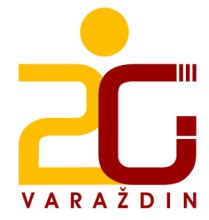 RASPORED ZVONA -  22.09.2016.1. sat				12.20 – 12.502. sat				12.55 – 13.253. sat				13.30 – 14.004. sat				14.05 – 14.35VELIKI ODMOR :  14.35 – 14.505. sat				14.50 – 15.206. sat				15.25 – 15.557. sat				16.00 – 16.30